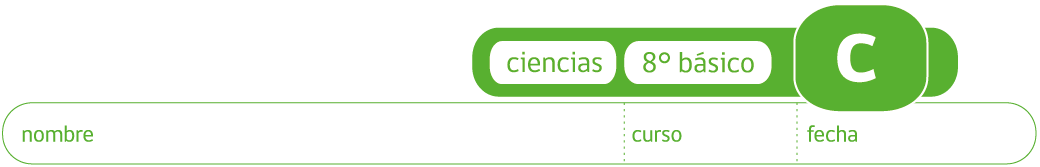 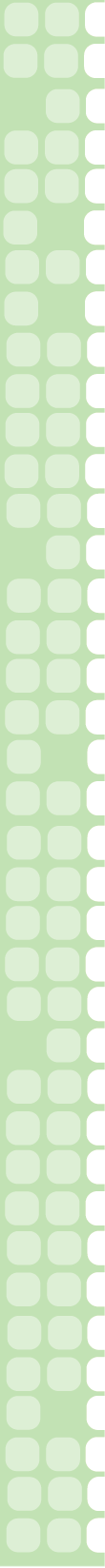 PAUTA INVESTIGACIÓN EXPERIMENTAL: GRAFICANDO EL COMPORTAMIENTO DE UN GAS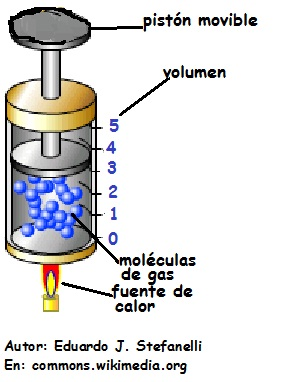 El siguiente experimento se realizó usando un gas desconocido: Se aumentó la temperatura y se midió su volumen manteniendo una presión constante. Hipótesis y variables:Formule una hipótesis sobre lo que sucederá. Respalde su predicción con sus conocimientos sobre las leyes de los gases. Respuesta abiertaVariable independiente (¿qué se modificó?): TemperaturaVariable dependiente (¿qué se midió?): VolumenVariable constante (¿qué se mantuvo igual?): PresiónResultados y análisis de datosLa siguiente tabla muestra los resultados de este experimento Construya un gráfico de líneas con la variable independiente en el eje x y la dependiente en el eje y.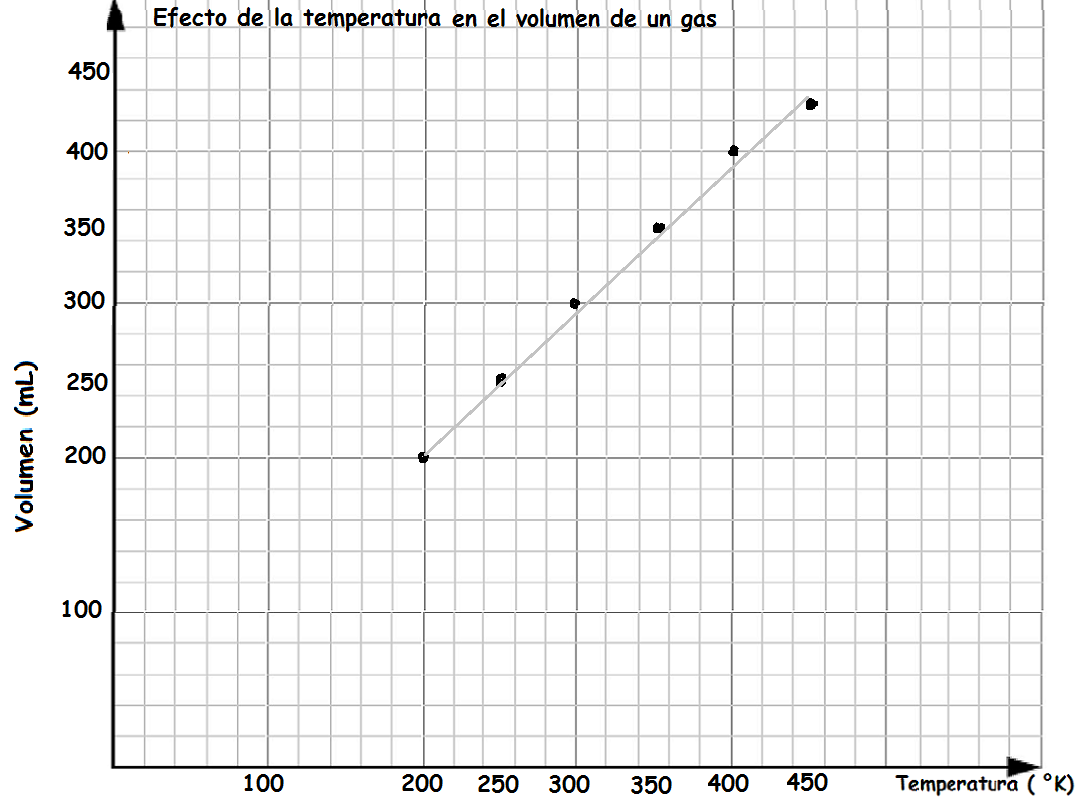 ¿Cómo describiría lo que se observa en el gráfico?Se observa que conforme aumenta la temperatura aumenta el volumen. La línea que se forma en el gráfico es una línea recta.Prediga, en función del gráfico, la temperatura que debería haber en el recipiente para que su volumen fuese 600 mLSegún el gráfico, la temperatura debería ser 600°K.Revise su hipótesis inicial y formule una conclusión para este experimento.Respuesta abierta, depende de la hipótesis planteada.Elaborado por: Ministerio de EducaciónTemperatura °KVolumen (mL)200200250250300300350350400400450450